                                                                                                                       بسمه تعالي                                                                                                                     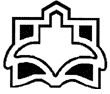          دانشگاه علوم پزشكي و خدمات بهداشتي و درماني اراك                                       معاونت آموزش و تحقیقات                 مرکز مطالعات و توسعه آموزش علوم پزشکی" فرم طرح  درس ویژه دوره‌های کارآموزی و کارورزی"بخش الف:نام و نام خانوادگي مدرس / مدرسین  :                                  گروه آموزشي: پرستاری                            نام دانشكده:پرستاری                رشته تحصيلي فراگيران:پرستاری                                    مقطع: کارشناسی                                 نيمسال تحصیلی:            تعداد فراگيران:                          عنوان دوره کارآموزی / کارورزی  به طور كامل: فارماکولوژی                                          تعداد واحد: 1      مدت کارآموزی / کارورزی:9روز                                           محل کارآموزی/ کارورزی:بخش داخلی-نفرولوژی-ریه-ارتوپدی-غدد        تاریخ تنظیم و به روز رسانی: 	بخش ب):  هدف کلی دوره : ایجاد بستر مناسب جهت پیاده کردن اطلاعات علمی در زمینه ی فارماکولوژی در موقعیت های واقعی بالینی        اهداف اختصاصی دوره :      جلسه ی اول:آشنایی با اتاق دارویی بخش و تجهیزات موجود در آن،یخچال دارویی،ترالی کد،اشکال دارویی،روش های تزریق دارو،کارت دارویی،پنج قانون تزریق دارو،طبقه بندی دارو ها در بارداری،اختصارات دارویی،فرم ADR و مفاهیم پایه ای فارماکولوژی-ساختار اتاق دارو را تشریح نماید-طریقه ی ارسال فرم ADR را شرح دهد - طبقه بندی دارو ها در حاملگی را شرح دهد.-مفاهیم پایه ای فارماکولوژی را بیان نماید-روش چک کردن کارت دارویی با کاردکس را شرح دهد-اختصارت دارویی را شرح دهدجلسه دوم:انواع سرم ها (رینگر-لاکتات-نرمال سالین 9/0%- هالف سالین 45/0 % - دکستروز واتر 5%  و 10% - سرم 3/1 و 3/2 – مانیتول دکسترو سالین و محلول های TPN (آمبنو فیوژین-اینترالیپید و هماکسل)- سرم ای هایپر تونیک :گلوکز 20% و 50% - سدیم کلراید 5%)-انواع سرم هارا شناخته و درست بکار میبرد-چگونگی تنظیم قطرات سرم را بداند-الکترولیت داخل هر سرم را نام برد-اسمولاریته هر سرم را بداند-موارد استفاده ومنع مصرف هر سرم را بداندجلسه سوم:آنتی بیوتیک ها : سفالوسپورین ها – آمینو گلیکوزید ها – ماکرولید ها-کار با پنم – پنی سیلین و ...با مکانیسم اثر،کنتراندیکاسیونو عوارض دارو ها آشنا شود-موارد مصرف هر دسته ی دارویی را بشناسد-پایداری آنتی بیوتیک ها را در دمای اتاق و یخچال ها بداند.-عوارض هر دارو را به بیملار گوشزد کند-تداخل دارویی مهم با آنتی بیوتیک ها را شرح دهد-بداند دارو را با چه نوع سرم،چه میزان و چه مدت زمانی انفوزیون نمایدجلسه چهارم:ویتامین ها و دارو های موثر بر فشار خون:کلسیم بلوکر-بتابلوکر-نیترات ها و دیورتیک ها -انواع ویتامین ها را بشناسد- علایم مسمومیت با ویتامین هارا بداند-انواع دارو های فشار خون را شرح دهد-قبل و بعد از مصرف دارو های فشار خون ضربان قلب و فشار خون را پایشکند-به بیمار روش صحیح چک نبض را آموزش دهد -عوارض هر دسته دارویی را بتواند شرح دهدجلسه پنجم   :محاسبات دارویی و دارو های موثر بر دیابت : انواع انسولین:ریبولار-گلارژین-NPH-قرص های خوراکی-محاسبه ی قطرات سرم ، میکروست را به درستی انجام میدهد-محاسبات دارو های میکروگرم،میلی گرم و ... را بداند -انواع انسولین را بشناسد- روش نگهداری انسولین را شرح دهد و به بیمار آموزش دهد- علایم هیپو و هیپر گلایسمی را شرح دهد- قبل و بعد از تجویز انسولین قند خون بیمار را چک کندجلسه ششم:دارو های ضد درد مخدر : مورفین – پتدین- فنتانیل-ترامادول و دارو های NSAID  و کورتون-انواع داروهای مخدر را نام ببرد-تفاوت مسکن های مخدری با غیر مخدری را بیان کند-عوارض مهم مخدر ها را شرح دهد- انواع کورتون ها را نام برده و عوارض آنها را شرح دهد-علایم وابستگی به دارو های مخدر را شرح دهد -سندرمقطع دارو به دنبال مصرف طولانی را شرح دهد-آنتی دوت دارو های مخدر را نام ببردجلسه هفتم: داروو های ضد آسم و ضد تشنج (فنیتویین-والپرات سدیم – کاربامازپین و ...)-انواع دارو های ضد آسم را بشناسد--عوارض دارو های ضد آسم را شرح دهد -مکانیسم اسپری های مختلف را شرح دهد-روش استفاده از اسپری را به بیمار آموزش دهد- علایم تشنج را شرح دهد- موارد مصرف دارو های ضد تشنج را شرح دهد-مکانیسم دارو را شرح دهد-مراقبت پرستاری در حین تشنج را شرح دهد جلسه هشتم:دارو های ضد انعقاد(وارفارین – هپارین – آنوکساپارین و دارو های آنتی اسید : رانیتیدین-پنتوپرازول-آمپرازول)انواع دارو های ضد انعقاد را بشناسد-آنتی دوت دارو های ضد انعقاد را بداند-مکانیسم انعقاد در بدن را شرح دهد-علایم مسمومیت دارو های ضد انعقاد را بداند و به بیمار آموزش دهد-رنج نرمال تست های PT-INR-PTT را بداند و قبل از مصرف دارو چک کند- انواع دارو های آنتی اسید را شرح دهدمکانیسم ترشح اسید معده را شرح دهد-زمان صحیح مصرف آنتی اسید را میداند و به بیمار آموزش میدهدجلسه نهم:دارو های ترالی کد : آتروپین – اپی نفرین – گلسیم گلوکونات --  پتاسیم کلراید-با ترالی کد و اهداف استفاده از آن آشنا شود-دارو های هر طبقه ی ترالی را بشناسد-دارو های مورد استفاده در ایست قلبی را نام ببرد-موارد استفاده ،طریقه ی مصرف و ... هر دارو را شرح دهد-مراقبت پرستاری در هنگام مصرف دارو های پرخطر را بداند-قبل و بعد از مصرف دارو علایم را چک کندقبل از مصرف داروی KCL و منیزیم سولفات برون ده ادراری را چک کند-قبل و بعد از تزریق دارو از باز بودن لاین وریدی بیمار اطمینان حاصل کند          روشهای یاددهی :       :  در این کارآموزی از روشهای نمایشی و بحث در گروههای کوچک استفاده خواهد شد.روش نمایشی جهت پروسیجرهای عملی: به این صورت که مربی خود ابتدا خود به طور عملی جریان کار را در برابر چشم فراگیران انجام میدهد و آنگاه دانشجویان همان کار را شخصا تکرار میکنند و انجام میدهند. - روشهایی که مدرس برای آموزش دوره بکار می گیرد مانند : سخنرانی ، بحث گروهی ، روش مبتنی بر حل مساله ، روش آموزش مبتنی بر تیم (TBL) ، تشکیل گروه‌های کوچک و ...        مکان های آموزش بالینی :    بخش داخلی-نفرولوژی-ریه-ارتوپدی-غدد                        تسهیلات و تجهیزات  مورد نیاز برای دوره  : تجهیزات موجود در بخشنیروی انسانی مورد نیاز : مربیان و پرستاران آموزشی           روش‌های ارزشیابی : ارزشیابی دانشجویان حین و روز پایان کارآموزی انجام خواهد شد. ارزشیابی حین کار: به این صورت که روز قبل، دانشجو از تکلیف روز بعدی مطلع میگردد و با آمادگی کامل در کارآموزی حاضر میشود تا قادر به پاسخگویی به سوالات مربی و به اشتراک گذاشتن اطلاعات باشد.ارزشیابی پایانی: امتحان روز آخر  میباشد. روز آخر کارآموزی امتحان عملی  با استفاده از چک لیست از تمام تکالیف فوق گرفته خواهد شد.